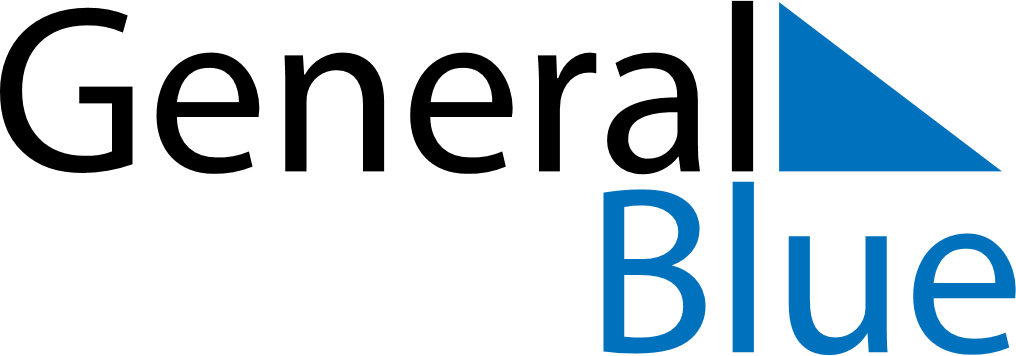 March 2024March 2024March 2024March 2024March 2024March 2024March 2024Olonkinbyen, Svalbard and Jan MayenOlonkinbyen, Svalbard and Jan MayenOlonkinbyen, Svalbard and Jan MayenOlonkinbyen, Svalbard and Jan MayenOlonkinbyen, Svalbard and Jan MayenOlonkinbyen, Svalbard and Jan MayenOlonkinbyen, Svalbard and Jan MayenSundayMondayMondayTuesdayWednesdayThursdayFridaySaturday12Sunrise: 9:05 AMSunset: 6:28 PMDaylight: 9 hours and 23 minutes.Sunrise: 9:00 AMSunset: 6:33 PMDaylight: 9 hours and 32 minutes.34456789Sunrise: 8:55 AMSunset: 6:37 PMDaylight: 9 hours and 42 minutes.Sunrise: 8:50 AMSunset: 6:42 PMDaylight: 9 hours and 51 minutes.Sunrise: 8:50 AMSunset: 6:42 PMDaylight: 9 hours and 51 minutes.Sunrise: 8:45 AMSunset: 6:46 PMDaylight: 10 hours and 1 minute.Sunrise: 8:40 AMSunset: 6:51 PMDaylight: 10 hours and 10 minutes.Sunrise: 8:35 AMSunset: 6:55 PMDaylight: 10 hours and 19 minutes.Sunrise: 8:31 AMSunset: 7:00 PMDaylight: 10 hours and 29 minutes.Sunrise: 8:26 AMSunset: 7:04 PMDaylight: 10 hours and 38 minutes.1011111213141516Sunrise: 8:21 AMSunset: 7:08 PMDaylight: 10 hours and 47 minutes.Sunrise: 8:16 AMSunset: 7:13 PMDaylight: 10 hours and 56 minutes.Sunrise: 8:16 AMSunset: 7:13 PMDaylight: 10 hours and 56 minutes.Sunrise: 8:11 AMSunset: 7:17 PMDaylight: 11 hours and 5 minutes.Sunrise: 8:06 AMSunset: 7:21 PMDaylight: 11 hours and 15 minutes.Sunrise: 8:01 AMSunset: 7:26 PMDaylight: 11 hours and 24 minutes.Sunrise: 7:57 AMSunset: 7:30 PMDaylight: 11 hours and 33 minutes.Sunrise: 7:52 AMSunset: 7:34 PMDaylight: 11 hours and 42 minutes.1718181920212223Sunrise: 7:47 AMSunset: 7:39 PMDaylight: 11 hours and 51 minutes.Sunrise: 7:42 AMSunset: 7:43 PMDaylight: 12 hours and 0 minutes.Sunrise: 7:42 AMSunset: 7:43 PMDaylight: 12 hours and 0 minutes.Sunrise: 7:37 AMSunset: 7:47 PMDaylight: 12 hours and 10 minutes.Sunrise: 7:32 AMSunset: 7:51 PMDaylight: 12 hours and 19 minutes.Sunrise: 7:27 AMSunset: 7:56 PMDaylight: 12 hours and 28 minutes.Sunrise: 7:22 AMSunset: 8:00 PMDaylight: 12 hours and 37 minutes.Sunrise: 7:18 AMSunset: 8:04 PMDaylight: 12 hours and 46 minutes.2425252627282930Sunrise: 7:13 AMSunset: 8:09 PMDaylight: 12 hours and 55 minutes.Sunrise: 7:08 AMSunset: 8:13 PMDaylight: 13 hours and 5 minutes.Sunrise: 7:08 AMSunset: 8:13 PMDaylight: 13 hours and 5 minutes.Sunrise: 7:03 AMSunset: 8:17 PMDaylight: 13 hours and 14 minutes.Sunrise: 6:58 AMSunset: 8:21 PMDaylight: 13 hours and 23 minutes.Sunrise: 6:53 AMSunset: 8:26 PMDaylight: 13 hours and 32 minutes.Sunrise: 6:48 AMSunset: 8:30 PMDaylight: 13 hours and 42 minutes.Sunrise: 6:43 AMSunset: 8:34 PMDaylight: 13 hours and 51 minutes.31Sunrise: 7:38 AMSunset: 9:39 PMDaylight: 14 hours and 0 minutes.